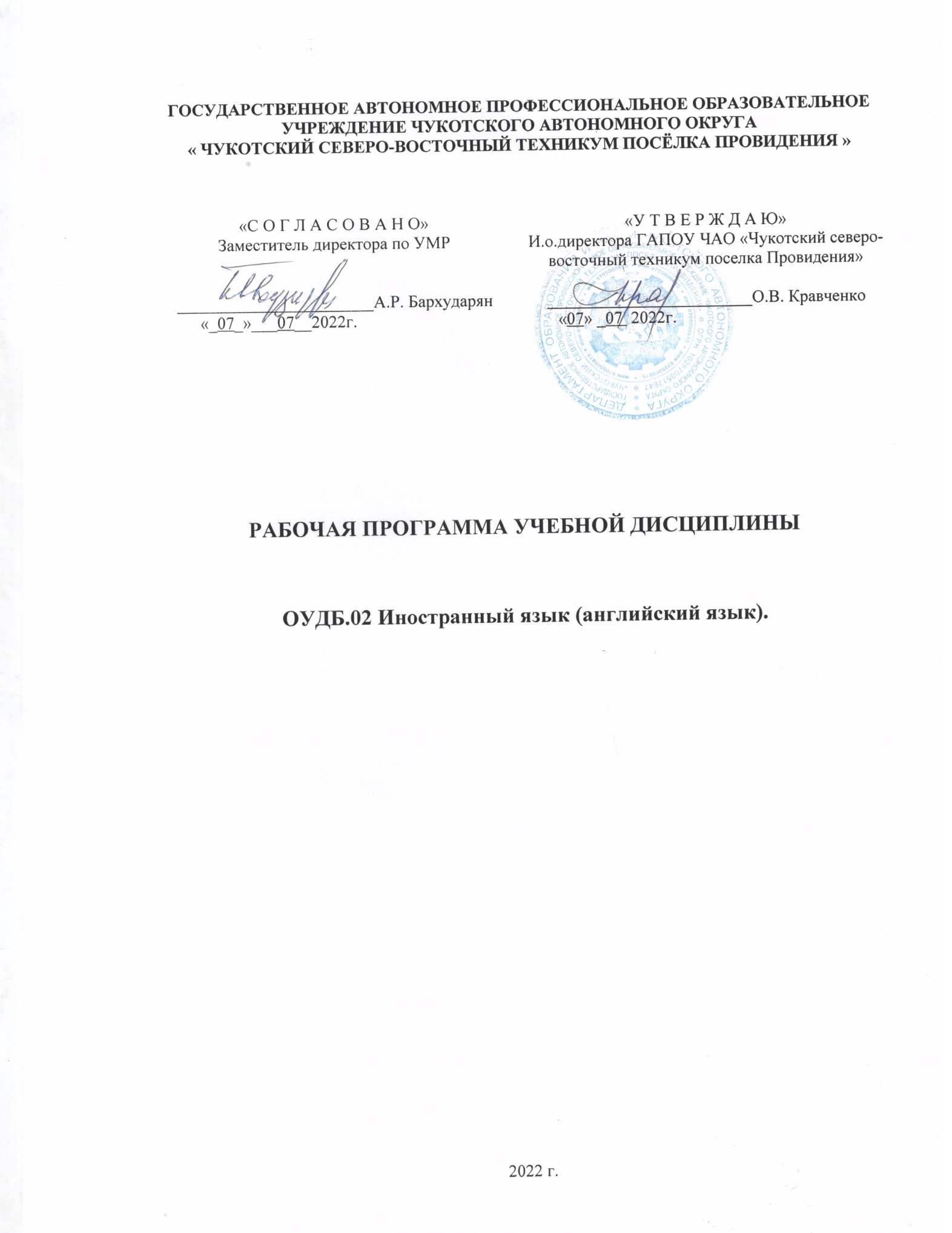 ГОСУДАРСТВЕННОЕ АВТОНОМНОЕ ПРОФЕССИОНАЛЬНОЕ ОБРАЗОВАТЕЛЬНОЕ УЧРЕЖДЕНИЕ ЧУКОТСКОГО АВТОНОМНОГО ОКРУГА« ЧУКОТСКИЙ СЕВЕРО-ВОСТОЧНЫЙ ТЕХНИКУМ ПОСЁЛКА ПРОВИДЕНИЯ »РАБОЧАЯ ПРОГРАММа УЧЕБНОЙ ДИСЦИПЛИНЫОУДБ.02 Иностранный язык (английский язык).2022 г.Рабочая программа учебной дисциплины разработана на основе Федеральных государственных образовательных стандартов (далее – ФГОС) по профессии среднего профессионального образования (далее СПО) 08.01.28 Мастер отделочных строительных и декоративных работ.           Организация-разработчик: Государственное автономное профессиональное образовательное учреждение Чукотского автономного округа « Чукотский северо-восточный техникум посёлка Провидения »Рассмотрена методическим объединением преподавателей общепрофессиональных и профессиональных дисциплин Протокол от «07» июля 2022г.  № 3.СОДЕРЖАНИЕПАСПОРТ РАБОЧЕЙ ПРОГРАММЫ УЧЕБНОЙ ДИСЦИПЛИНЫ	СТР. 4СТРУКТУРА И СОДЕРЖАНИЕ УЧЕБНОЙ ДИСЦИПЛИНЫ………...СТР. 7 УСЛОВИЯ РЕАЛИЗАЦИИ РАБОЧЕЙ ПРОГРАММЫ УЧЕБНОЙДИСЦИПЛИНЫ……………………………………………………………СТР. 16КОНТРОЛЬ И ОЦЕНКА РЕЗУЛЬТАТОВ ОСВОЕНИЯ УЧЕБНОЙДИСЦИПЛИНЫ……………………………………………………….........СТР. 17ПАСПОРТ РАБОЧЕЙ ПРОГРАММЫ УЧЕБНОЙ ДИСЦИПЛИНЫ ОУП. 03 Иностранный языкОбласть применения программыПрограмма общеобразовательной учебной дисциплины ОУП.03 «Иностранный язык» предназначена для изучения английского языка в пределах освоения ОПОП СПО на базе основного общего образования с получением среднего общего образования, - программы подготовки квалифицированных рабочих, служащих (ППКРС) с учетом требований ФГОС по профессии технического профиля 08.01.26 Мастер по ремонту и обслуживанию инженерных систем жилищно-коммунального хозяйства.Рабочая программа учебной дисциплины может быть использована преподавателями для осуществления профессиональной подготовки специалистов среднего звена технического и социально-экономического  профиля.Место дисциплины в структуре основной образовательной программыВ профессиональной   образовательной   организации   учебная   дисциплина   ОУП.03«Иностранный язык» изучается в общеобразовательном цикле учебного плана ОПОП СПО на базе основного общего образования с получением среднего общего образования ППКРС. В учебном плане ППКРС учебная дисциплина ОУП.03 « Иностранный язык» входит в состав общих общеобразовательных учебных дисциплин, формируемых из обязательных предметных областей ФГОС среднего общего образования, для профессий и специальностей СПО.Цели и задачи дисциплины – требования к результатам освоения дисциплины:формирование представлений об английском языке как о языке международного общения и средстве приобщения к ценностям мировой культуры и национальных культур;формирование коммуникативной компетенции, позволяющей свободно общаться на английском языке в различных формах и на различные темы, в том числе в сфере профессиональной деятельности, с учетом приобретенного словарного запаса, а также условий, мотивов и целей общения;формирование и развитие всех компонентов коммуникативной компетенции: лингвистической, социолингвистической, дискурсивной, социокультурной, социальной, стратегической и предметной;-воспитание личности, способной и желающей участвовать в общении на межкультурном уровне;-воспитание уважительного отношения к другим культурам и социальным субкультурам.В программу включено содержание, направленное на формирование у студентов компетенций, необходимых для качественного освоения ОПОП СПО на базе основногообщего образования с получением среднего общего образования; программы подготовки квалифицированных рабочих, служащих (ППКРС);Программа предполагает изучение британского варианта английского языка (произношение, орфография, грамматика, стилистика) с включением материалов и страноведческой терминологии из американских и других англоязычных источников, демонстрирующих основные различия между существующими вариантами английского языка.Программа может использоваться другими профессиональными образовательными организациями, реализующими образовательную программу среднего общего образования в пределах освоения ОПОП СПО на базе основного общего образования.В     результате    освоения    общеобразовательной    учебной    дисциплины    ОУП.03«Иностранный язык» обучающийся должен достичь следующих результатов: личностных:сформированность ценностного отношения к языку как культурному феномену и средству отображения развития общества, его истории и духовной культуры;сформированность широкого представления о достижениях национальных культур, о роли английского языка и культуры в развитии мировой культуры;развитие интереса и способности к наблюдению за иным способом мировидения;осознание своего места в поликультурном мире; готовность и способность вести диалог на английском языке с представителями других культур, достигать взаимопонимания, находить общие цели и сотрудничать в различных областях для их достижения;-умение проявлять толерантность к другому образу мыслей, к иной позиции партнера по общению;готовность и способность к непрерывному образованию, включая самообразование, как в профессиональной области с использованием английского языка, так и в сфере английского языка;метапредметных:умение самостоятельно выбирать успешные коммуникативные стратегии в различных ситуациях общения;владение навыками проектной деятельности, моделирующей реальные ситуации межкультурной коммуникации;умение организовать коммуникативную деятельность, продуктивно общаться и взаимодействовать с ее участниками, учитывать их позиции, эффективно разрешать конфликты;умение ясно, логично и точно излагать свою точку зрения, используя адекватные языковые средства;предметных:сформированность коммуникативной иноязычной компетенции, необходимой для успешной социализации и самореализации, как инструмента межкультурного общения в современном поликультурном мире;владение знаниями о социокультурной специфике англоговорящих стран и умение строить свое речевое и неречевое поведение адекватно этой специфике;умение выделять общее и различное в культуре родной страны и англоговорящих стран;достижение порогового уровня владения английским языком, позволяющего выпускникам общаться в устной и письменной формах как с носителями английского языка, так и с представителями других стран, использующими данный язык как средство общения;сформированность умения использовать английский язык как средство для получения информации из англоязычных источников в образовательных и самообразовательных целях.Выпускник должен знать:-лексический минимум (1200-1400 лексических единиц) и грамматический минимум, необходимый для чтения и перевода со словарем иностранных текстов, в том числе и профессиональной направленности.правила построения простых и сложных предложений на профессиональные темы;основные общеупотребительные глаголы (бытовая и профессиональная лексика); лексический минимум, относящийся к описанию предметов, средств и процессов профессиональной деятельности; особенности произношения; правила чтения текстов, в том числе профессиональной направленности;-отдельные фразы и наиболее употребительные слова в высказываниях, касающихся важных тем, связанных с трудовой деятельностью.Выпускник должен уметь:-общаться	(устно	и	письменно)	на	иностранном	языке	на	повседневные	и профессиональные темы;-переводить со словарем иностранные тексты;самостоятельно совершенствовать устную и письменную речь, пополнять словарный запас.в области аудирования:пониматьпонимать, о чем идет речь в простых, четко произнесенных и небольших по объему сообщениях (в т.ч. устных инструкциях).в области чтения:читать и переводить тексты профессиональной направленности ( со словарем) в области общения:общаться в простых типичных ситуациях трудовой деятельности, требующих непосредственного обмена информацией в рамках знакомых тем и видов деятельности;поддерживать краткий разговор на производственные темы, используя простые фразы и предложения, рассказать о своей работе, учебе, планах.в области письма:писать простые связные сообщения на знакомые или интересующие профессиональные темы.В результате освоения учебной дисциплины обучающийся должен обладать общими компетенциями:ОК 01. Выбирать способы решения задач профессиональной деятельности применительно к различным контекстам;ОК 02. Осуществлять поиск, анализ и интерпретацию информации, необходимой для выполнения задач профессиональной деятельности;ОК 03. Планировать и реализовывать собственное профессиональное и личностное развитие;ОК 04. Работать в коллективе и команде, эффективно взаимодействовать с коллегами, руководством, клиентами;ОК 05. Осуществлять устную и письменную коммуникацию на государственном языке Российской Федерации с учетом особенностей социального и культурного контекста; ОК 06. Проявлять гражданско-патриотическую позицию, демонстрировать осознанное поведение на основе традиционных общечеловеческих ценностей;ОК 07. Содействовать сохранению окружающей среды, ресурсосбережению, эффективно действовать в чрезвычайных ситуациях;ОК 08. Использовать средства физической культуры для сохранения и укрепления здоровья в процессе профессиональной деятельности и поддержания необходимого уровня физической подготовленности;ОК	09.	Использовать	информационные	технологии	в	профессиональной деятельности;ОК	10.	Пользоваться	профессиональной	документацией	на	государственном	и иностранном языках;ОК 11. Использовать знания по финансовой грамотности, планировать предпринимательскую деятельность в профессиональной сфере.Количество часов на освоение рабочей программы учебной дисциплины:Объем образовательной нагрузки обучающегося 184 часа; практических занятий – 182 часаСТРУКТУРА И СОДЕРЖАНИЕ УЧЕБНОЙ ДИСЦИПЛИНЫОбъем учебной дисциплины и виды учебной работыСодержание учебной дисциплины ОУП.03 ИНОСТРАННЫЙ ЯЗЫКДля характеристики уровня освоения учебного материала используются следующие обозначения:– ознакомительный (узнавание ранее изученных объектов, свойств);– репродуктивный (выполнение деятельности по образцу, инструкции или под руководством)– продуктивный (планирование и самостоятельное выполнение деятельности, решение проблемных задач)УСЛОВИЯ РЕАЛИЗАЦИИ ПРОГРАММЫ ДИСЦИПЛИНЫТребования к минимальному материально-техническому обеспечению:Освоение программы учебной дисциплины ОУП.03 «Иностранный язык» предполагает наличие в профессиональной образовательной организации, реализующей образовательную программу среднего общего образования в пределах освоения ОПОП СПО на базе основного общего образования, учебного кабинета, в котором имеется возможность обеспечить свободный доступ в Интернет во время учебного занятия и в период внеучебной деятельности обучающихся.Помещение кабинета должно удовлетворять требованиям Санитарно- эпидемиологических правил и нормативов (СанПиН 2.4.2 No 178-02) и быть оснащено типовым оборудованием, указанным в настоящих требованиях, в том числе специализированной учебной мебелью и средствами обучения, достаточными для выполнения требований к уровню подготовки обучающихся.В кабинете должно быть мультимедийное оборудование, посредством которого участники образовательного процесса могут просматривать визуальную информацию по английскому языку, создавать презентации, видеоматериалы, иные документы.В состав учебно-методического и материально-технического обеспечения программы учебной дисциплины ОУП.03 «Иностранный язык» входят:•многофункциональный комплекс преподавателя;•наглядные пособия (комплекты учебных таблиц, плакатов, портретов выдающихся ученых, поэтов, писателей и др.);•информационно-коммуникативные средства;•экранно-звуковые пособия;лингафонное оборудование на 10—12 пультов для преподавателя и обучающихся, оснащенных гарнитурой со встроенным микрофоном и выходом в Интернет;•комплект технической документации, в том числе паспорта на средства обучения, инструкции по их использованию и технике безопасности;•библиотечный фонд.В библиотечный фонд входят учебники и учебно-методические комплекты (УМК), обеспечивающие освоение учебной дисциплины ОУП.03 «Иностранный язык», рекомендованные или допущенные для использования в профессиональных образовательных организациях, реализующих образовательную программу среднего общего образования в пределах освоения ОПОП СПО на базе основного общего образования.Библиотечный фонд может быть дополнен энциклопедиями, справочниками, научной и научно-популярной, художественной и другой литературой по вопросамязыкознания.В процессе освоения программы учебной дисциплины ОУП.03 «Иностранный язык» студенты должны иметь возможность доступа к электронным учебным материалам по английскому языку, имеющимся в свободном доступе в сети Интернет (электронные книги, практикумы, тесты, материалы ЕГЭ и др.).ИНФОРМАЦИОННОЕ ОБЕСПЕЧЕНИЕ ОБУЧЕНИЯПеречень рекомендуемых учебных изданий, Интернет-ресурсов, дополнительной литературы.Основные источники:Для обучающихсяГолицынский Ю., Грамматика. Сборник упражнений – М: ООО ИПЦ «Каро», 2015Мюллер В.К. Англо-русский и русско-английский словарь. – М.: Эксмо, 2016.Осечкин В.В., Романова И.А. Англо-русский учебный словарь по экономике и бизнесу. – М.: Феникс, 2015.Для преподавателейГрамматика современного английского языка / под ред. А.В.Зеленщикова, Е.С.Петровой. – СПб.: Филологический факультет СПбГУ; М.: Издательский центр«Академия», 2015.Колесникова И.Л., Долгина О.А. Англо-русский терминологический справочник по методике преподавания иностранных языков. – СПб., 2015.Макнамара Т. Языковое тестирование. – М.: RELOD, 2013.Безкоровайная Г.Т., Соколова Н.И., Койранская Е.А., Лаврик Г.В. Planet of English, Учебник английского языка для учреждений НПО и СПО - М.: - Издательский центр «Академия», 2013.Дудкина Г.А., Павлова М.В. Английский язык для делового общения: в 2 т. – М.: - Филоматис, 2014Жданова И.Ф., Кудрявцева О.Е. Английский язык для делового общения. Новый курс: в 2 т. – М.: - Филоматис, 2013Дополнительные источники: http://www.2.uniyar.ac.ru/projects/bio/SUBJECTS/subjects_main.htm http://yuspet.narod.ru/disMeh.htmhttp://www.auk-olymp.ru/doc.v?d=19http://courses.urc.ac.ru/eng/u6-7.html http://courses.urc.ac.ru/eng/u6-7.htmlhttp://www.ikt.ru http://prepodavatel.narod.ru/modtechnology.html http://www.akvt.ru/student/moup/obscheobrazovatelnye-discipliny4. КОНТРОЛЬ И ОЦЕНКА РЕЗУЛЬТАТОВ ОСВОЕНИЯ ДИСЦИПЛИНЫКонтроль и оценка результатов освоения дисциплины осуществляется преподавателем в процессе проведения практических занятий и лабораторных работ, тестирования, а также выполнения обучающимися индивидуальных заданий, проектов, исследований.«С О Г Л А С О В А Н О»Заместитель директора по УМР_______________________А.Р. Бархударян          «_07_»___07__2022г.«У Т В Е Р Ж Д А Ю»И.о.директора ГАПОУ ЧАО «Чукотский северо-восточный техникум поселка Провидения»________________________О.В. Кравченко       «07» _07  2022г.Вид учебной работыОбъемчасовОбъем образовательной нагрузки (всего)184Учебная нагрузка обучающегося180в том числе:практические занятия178контрольные работы2Самостоятельная работа обучающегося (всего)-Итоговая аттестация по предмету в форме дифференцированного зачета                 2Итоговая аттестация по предмету в форме дифференцированного зачета                 2Наименование разделов и темСодержание	учебного	материала,	лабораторные	и	практические	работы, самостоятельная работа обучающихся, курсовая работ (проект)Объем часовУровень освоения1234I КУРСI КУРСI КУРСI КУРСРаздел 1. Введение5Инструктаж по ТБ. Английский язык в межкультурной коммуникации.11,2Алфавит. Транскрипция.11,2Основные правила чтения.11,2Чтение гласных. Чтение согласных.11,2Ударение. Интонация.11,2Раздел 2. Семья.9Тема «Моя семья». Введение лексического материала.11,2Работа с текстом по теме. Изучающее чтение, перевод.11,2Введение грамматического материала. Простое настоящее время The PresentSimple Tense.11,2Выполнение лексико-грамматических упражнений.11,2Подготовка к проекту по теме. Развитие навыков диалогической речи.11,2Защита проекта.11,2Повторение лексико-грамматического материала.11,2Аудирование.11,2Проверочная работа по теме.11,2Раздел 3. Мой дом.9Тема «Мой дом». Введение лексического материала.11,2Работа с текстом по теме. Изучающее чтение, перевод.11,2Введение грамматического материала. Оборот there is/there are в настоящемвремени11,2Выполнение лексико-грамматических упражнений.11,2Подготовка к проекту по теме. Развитие навыков диалогической речи.1Защита проекта.1Повторение лексико-грамматического материала.1Аудирование.1Проверочная работа по теме.1Раздел 4. Мой техникум.9Тема «Моя классная комната». Введение лексического материала.11,2Работа с текстом по теме. Изучающее чтение, перевод.11,2Введение грамматического материала. Множественное число существительных.Предлоги места и направления.11,2Выполнение лексико-грамматических упражнений.11,2Подготовка к проекту по теме. Развитие навыков диалогической речи.11,2Защита проекта.11,2Повторение лексико-грамматического материала.1Аудирование.1Проверочная работа по теме.1Раздел 5. Моя классная комната.9Тема «Моя классная комната». Введение лексического материала.11,2Работа с текстом по теме. Изучающее чтение, перевод.11,2Введение грамматического материала. Множественное число существительных.Предлоги места и направления.11,2Выполнение лексико-грамматических упражнений.11,2Подготовка к проекту по теме. Развитие навыков диалогической речи.11,2Защита проекта.11,2Повторение лексико-грамматического материала.11,2Аудирование.11,2Проверочная работа по теме.11,2Раздел 6. Хобби.Тема «Хобби». Введение лексического материала.9Раздел 6. Хобби.Работа с текстом по теме. Изучающее чтение, перевод.11,2Раздел 6. Хобби.Введение грамматического материала. Конструкция love/like/enjoy+Infinitive/Ving11,2Раздел 6. Хобби.Выполнение лексико-грамматических упражнений.11,2Раздел 6. Хобби.Подготовка к проекту по теме. Развитие навыков диалогической речи.11,2Раздел 6. Хобби.Защита проекта.11,2Повторение лексико-грамматического материала.1Аудирование.1Проверочная работа по теме.1Раздел 7. Ориентация в городе.9Тема «Ориентация в городе». Введение лексического материала.11,2Работа с текстом по теме. Изучающее чтение, перевод.11,2Введение грамматического материала. Виды вопросительных предложений.Наречия места и направления.11,2Выполнение лексико-грамматических упражнений.11,2Подготовка к проекту по теме. Развитие навыков диалогической речи.11,2Защита проекта.11,2Повторение лексико-грамматического материала.11,2Аудирование.11,2Проверочная работа по теме.11,2Раздел 8. Еда. Традиции в еде.9Тема «Традиции в еде». Введение лексического материала.11,21Работа с текстом по теме. Изучающее чтение, перевод.11,21Введение грамматического материала. Исчисляемые и неисчисляемыесуществительные.11,21Выполнение лексико-грамматических упражнений.11,21Подготовка к проекту по теме. Развитие навыков диалогической речи.11,21Защита проекта.11,21Повторение лексико-грамматического материала.11,21Аудирование.11,21Проверочная работа по теме.11,21Раздел 9. Магазины.9Тема «Магазины». Введение лексического материала.11,2Работа с текстом по теме. Изучающее чтение, перевод.11,2Введение грамматического материала. Неопределенные местоимения.11,2Выполнение лексико-грамматических упражнений.11,2Подготовка к проекту по теме. Развитие навыков диалогической речи.1Защита проекта.1Повторение лексико-грамматического материала.1Аудирование.1Проверочная работа по теме.1Раздел 10. Спорт.14Тема «Спорт». Введение лексического материала.11,2Работа с текстом по теме. Изучающее чтение, перевод.11,2Введение грамматического материала. Степени сравнения прилагательных.11,2Выполнение лексико-грамматических упражнений.11,2Подготовка к проекту по теме. Развитие навыков диалогической речи.11,2Защита проекта.11,2Повторение лексико-грамматического материала.11,2Аудирование.11,2Проверочная работа по теме.11,2Подготовка к итоговой контрольной работе . Изучающее чтение. Работа с текстом.11,2Подготовка к итоговой контрольной работе. Развитие навыков диалогическойречи.11,2Подготовка к итоговой контрольной работе. Повторение лексики.11,2Подготовка к итоговой контрольной работе. Повторение грамматики.11,2Итоговая контрольная работа.11,2II КУРСII КУРСII КУРСII КУРСРаздел 11. Распорядок дня.9Тема «Распорядок дня». Введение лексического материала.11,2Работа с текстом по теме. Изучающее чтение, перевод.11,2Введение грамматического материала. Настоящее длительное время The PresentContinuous Tense.11,2Выполнение лексико-грамматических упражнений.11,2Подготовка к проекту по теме. Развитие диалогических навыков.11,2Защита проекта.11,2Повторение лексико-грамматического материала.11,2Аудирование.11,2Проверочная работа по теме.1Раздел 12. Россия.9Тема «Россия». Введение лексического материала.11,2Работа с текстом по теме. Изучающее чтение, перевод.11,2Введение грамматического материала. Простое прошедшее время The Past SimpleTense.11,2Выполнение лексико-грамматических упражнений.11,2Подготовка к проекту по теме. Развитие навыков диалогической речи.11,2Защита проекта.11,2Повторение лексико-грамматического материала.11,2Аудирование.11,2Проверочная работа по теме.11,2Раздел 13. Москва.9Тема «Москва». Введение лексического материала.11,2Работа с текстом по теме. Изучающее чтение, перевод.11,2Введение грамматического материала. Простое будущее время The Future SimpleTense.11,2Выполнение лексико-грамматических упражнений.11,2Подготовка к проекту по теме. Развитие навыков устной речи.11,2Защита проекта.11,2Повторение лексико-грамматического материала.11,2Аудирование.11,2Проверочная работа по теме.11,2Раздел 14. Великобритания.9Тема «Великобритания». Введение лексического материала.11,2Работа с текстом по теме. Изучающее чтение, перевод.11,2Введение грамматического материала. Страдательный залог.11,2Выполнение лексико-грамматических упражнений.11,2Подготовка к проекту по теме. Развитие навыков устной речи.11,2Защита проекта.11,2Повторение лексико-грамматического материала.11,2Аудирование.11,2Проверочная работа по теме.11,2Раздел 15. Традиции и9обычаи в Великобритании.Тема «Традиции и обычаи в Великобритании». Введение лексического материала.11,2Работа с текстом по теме. Изучающее чтение, перевод.11,2Введение грамматического материала. Артикли.11,2Выполнение лексико-грамматических упражнений.11,2Подготовка к проекту по теме. Развитие навыков устной речи.11,2Защита проекта.11,2Повторение лексико-грамматического материала.11,2Аудирование. Проверочная работа по теме.11,2Тема «Традиции и обычаи в Великобритании». Введение лексического материала.11,2Раздел 16. Спорт.9Тема «Спорт». Введение лексического материала.11,2Работа с текстом по теме. Изучающее чтение, перевод.11,2Введение грамматического материала. Герундий.11,2Выполнение лексико-грамматических упражнений.11,2Подготовка к проекту по теме. Развитие навыков устной речи.11,2Защита проекта.11,2Аудирование.11,2Проверочная работа по теме.11,2Повторение лексико-грамматического материала.11,2Раздел 17. Искусство и культура.9Тема «Искусство и культура». Введение лексического материала.11,2Работа с текстом по теме. Изучающее чтение, перевод.11,2Введение грамматического материала. Настоящее совершенное время The PresentPerfect Tense. Прошедшее совершенное время The Past Perfect Tense.11,2Выполнение лексико-грамматических упражнений.11,2Подготовка к проекту по теме. Развитие навыков устной речи.11,2Защита проекта.11,2Повторение лексико-грамматического материала.11,2Аудирование.11,2Проверочная работа по теме.11,2Раздел 18. Путешествия.9Тема «Путешествия». Введение лексического материала.11,2Работа с текстом по теме. Изучающее чтение, перевод.1Введение грамматического материала. Модальные глаголы.1Выполнение лексико-грамматических упражнений.1Подготовка к проекту по теме. Развитие навыков устной речи.1Защита проекта.1Повторение лексико-грамматического материала.1Аудирование.1Проверочная работа по теме.1Раздел 19. Чудеса света.9Тема «Чудеса света». Введение лексического материала.11,2Работа с текстом по теме. Изучающее чтение, перевод.11,2Введение грамматического материала. Условные предложения.11,2Выполнение лексико-грамматических упражнений.11,2Подготовка к проекту по теме. Развитие навыков устной речи.11,2Защита проекта.11,2Повторение лексико-грамматического материала.11,2Аудирование.11,2Проверочная работа по теме.11,2Раздел 20. Человек иприрода.9Тема «Человек и природа». Введение лексического материала.11,2Работа с текстом по теме. Изучающее чтение, перевод.11,2Введение грамматического материала. Согласование времен. Прямая и косвеннаяречь.11,2Выполнение лексико-грамматических упражнений.11,2Подготовка к проекту по теме. Развитие навыков устной речи.11,2Защита проекта.11,2Повторение лексико-грамматического материала.11,2Аудирование.11,2Проверочная работа по теме.11,2Раздел 21. Моя будущая профессия.12Тема «Моя будущая профессия». Введение лексического материала.11,2Работа с текстом по теме. Изучающее чтение, перевод.11,2Введение грамматического материала. Времена группы Perfect Continuous( совершенные длительные)1Выполнение лексико-грамматических упражнений.1Подготовка к проекту по теме. Развитие навыков устной речи.1Защита проекта.1Повторение лексико-грамматического материала.1Аудирование.1Проверочная работа по теме.1Подготовка к зачету . Изучающее чтение. Работа с текстом.1Подготовка зачету. Развитие навыков диалогической речи.1Повторение лексики и грамматики.1Дифференцированный зачет.1ВсегоВсего184Результаты обучения( сформированные компетенции, освоенные умения, усвоенные знания)Формы и методы контроля и оценкирезультатов обученияУмения:Умения:-общаться (устно и письменно) на иностранном языке наповседневные и профессиональные темы;Тематический текст-переводить со словарем иностранные тексты;Контрольные работы и зачёты по темам учебнойдисциплины- самостоятельно совершенствовать устную и письменнуюречь, пополнять словарный запас.Тематический текств области аудирования: - понимать- понимать, о чем идет речь в простых, четко произнесенных и небольших по объему сообщениях (в т.ч. устных инструкциях).Тематические текстыв области чтения:- читать и переводить тексты профессиональной направленности ( со словарем)Тематические текстыв области общения:общаться в простых типичных ситуациях трудовой деятельности, требующих непосредственного обмена информацией в рамках знакомых тем и видов деятельности;поддерживать краткий разговор на производственные темы, используя простые фразы и предложения, рассказать о своей работе, учебе, планах.Контрольные работы и зачёты по темам учебной дисциплиныв области письма:- писать простые связные сообщения на знакомые или интересующие профессиональные темы.Тематические тексты Контрольные работы и зачёты по темам учебнойдисциплиныЗнания:Знания:-лексический минимум (1200-1400 лексических единиц) и грамматический минимум, необходимый для чтения и перевода со словарем иностранных текстов, в том числе и профессиональной направленности.Тематические тексты- правила построения простых и сложных предложений на профессиональные темы;Контрольные работы изачёты по темам учебной дисциплины- основные общеупотребительные глаголы (бытовая и профессиональная лексика); лексический минимум, относящийся к описанию предметов, средств и процессов профессиональной деятельности; особенности произношения; правила чтения текстов, в том числе профессиональной направленности;Контрольные работы и зачёты по темам учебной дисциплины-отдельные фразы и наиболее употребительные слова в высказываниях, касающихся важных тем, связанных с трудовойдеятельностью.Тематические текстыРезультаты обучения(освоенные компетенции)Основные показателиоценки результатаФормы и методыконтроля и оценкиОК 01. Выбирать способы решениязадач профессиональной деятельности, применительно к различным контекстам.Правильно выявлять и эффективно искатьинформацию, необходимую для решения задачи и/или проблемы. Составить план действия. Определить необходимые ресурсы. Владеть актуальными методами работы в профессиональной и смежных сферах.Реализовать составленный план. Оценивать результат и последствия своих действий.Актуальныйпрофессиональный и социальный контекст, в котором приходится работать и жить. Основные источники информации и ресурсы для решения задач и проблем в профессиональном и/илисоциальном контексте.ОК 02.Осуществлять поиск, анализи интерпретацию информации, необходимой для выполнения задач профессиональной деятельности.Определять задачи поиска информации.Определять необходимые источники информации. Планировать процесс поиска. Структурировать получаемую информацию. Выделять наиболее значимое в перечне информации. Оценивать практическую значимость результатов поиска. Оформлять результаты поиска.Номенклатураинформационных источников применяемых в профессиональной деятельности. Приемы структурирования информации. Формат оформления результатовпоиска информации.ОК 03. Планировать иреализовывать собственное профессиональное и личностное развитие.Определять актуальностьнормативно-правовой документации в профессиональной деятельности; выстраивать траектории профессионального и личностного развитияСодержание актуальнойнормативно-правовой документации; современная научная и профессиональная терминология; возможные траектории профессиональногоразвития и самообразованияОК 04. Работать в коллективе и команде, эффективно взаимодействовать с коллегами,руководством, клиентами.Организовывать работу коллектива и команды. Взаимодействовать с коллегами, руководством, клиентами.Психологию коллектива. Психологию личности. Основы проектнойдеятельности.ОК 05. Осуществлять устную иписьменную коммуникацию на государственном языке с учетомособенностей социального и культурного контекста.Излагать свои мысли на государственномязыке. Оформлять документы.Особенности социального икультурного контекста Правила оформления документов.ОК 06. Проявлять гражданско-патриотическую позицию, демонстрировать осознанное поведение на основе традиционных общечеловеческих ценностей.Описывать значимость своей профессии.Презентовать структуру профессиональной деятельности по профессии.Описывать значимость своей профессии.Презентовать структуру профессиональной деятельности по профессии(специальности).ОК 07. Содействовать сохранениюокружающей среды, ресурсосбережению, эффективно действовать в чрезвычайных ситуациях.Соблюдать нормы экологическойбезопасности. Определять направления ресурсосбережения в рамках профессиональной деятельности по профессииПравила экологическойбезопасности при ведении профессиональной деятельности. Основные ресурсы задействованные в профессиональной деятельности. Пути обеспеченияресурсосбережения.ОК 08. Использовать средствафизической культуры для сохранения и укрепления здоровья в процессе профессиональной деятельности и поддержание необходимого уровня физической подготовленности.Использовать физкультурно-оздоровительнуюдеятельность для укрепления здоровья, достижения жизненных и профессиональных целей. Применять рациональные приемы двигательных функций в профессиональной деятельности. Пользоваться средствами профилактики перенапряжения характернымидля данной профессии (специальности).Роль физической культуры вобщекультурном, профессиональном и социальном развитии человека. Основы здорового образа жизни. Условия профессиональнойдеятельности и зоны рискафизического здоровья для профессии (специальности). Средства профилактикиперенапряжения.ОК 09. Использоватьинформационные технологии в профессиональной деятельности.Применять средства информационныхтехнологий для решения профессиональных задач. Использовать современное программное обеспечение.Современные средства иустройства информатизации. Порядок их применения и программное обеспечение в профессиональнойдеятельности.ОК 10. Пользоватьсяпрофессиональной документацией на государственном и иностранном языках.Понимать общий смысл четко произнесенныхвысказываний на известные темы (профессиональные и бытовые). Понимать тексты на базовые профессиональные темы. Участвовать в диалогах на знакомые общие и профессиональные темы. Строить простые высказывания о себе и о своей профессиональной деятельности. Кратко обосновывать и объяснить свои действия (текущие и планируемые). Писать простые связные сообщения на знакомые или интересующие профессиональные темы.Правила построенияпростых и сложных предложений на профессиональные темы. Основные общеупотребительные глаголы (бытовая и профессиональная лексика). Лексический минимум, относящийся к описанию предметов, средств и процессов профессиональной деятельности. Особенности произношения. Правила чтения текстов профессиональнойнаправленности.ОК 11. Планировать предпринимательскую деятельность в профессиональной сфере.Выявлять достоинства и недостатки коммерческой идеи. Презентовать идеи открытия собственного дела в профессиональной деятельности. Оформлять бизнес-план. Рассчитывать размеры выплат по процентным ставкам кредитования.Основы предпринимательской деятельности. Основы финансовой грамотности. Правила разработки бизнес- планов. Порядок выстраивания презентации. Кредитные банковскиепродукты.